SENIOR PASTOR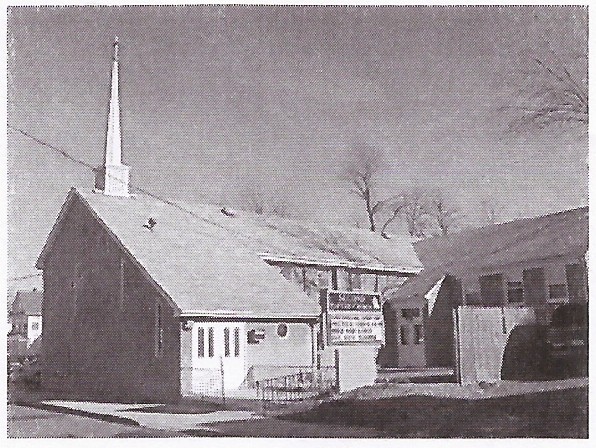                                   Rev. Dr. Michael A. Lester, Sr.CHAIRMAN- Deacon MinistryDeacon John CookSECOND BAPTIST CHURCH45 Orchard StreetMatawan, NJ 07747Church - 732-566-9135Email:sbcmatawan@yahoo.comCHAIRPERSON - Trustee Ministry                                                                                                                        CHURCH CLERK/SECRETARY                                                                                                      Sis. Sharon MyersNew Discipleship Information FormNAME: __________________________________________________________________________ADDRESS: ______________________________________________________________________CITY: __________________________________ STATE: __________ ZIP CODE: _____________EMAIL ADDRESS: ___________________________________________________________________EMERGENCY CONTACT: ______________________________________________________________FORMER HOUSE OF WORSHIP: ________________________________________________________YEAR OF BAPTISM: ______________________By Way of Discipleship (Check One) l.) Baptism:2.) Christian Experience:3.) Letter:4.) Reinstatement:5.) Watch care: